RaportTygodniowyo sytuacji narynkach finansowychRynek walutowyRynek akcjiPoniedziałek, 4 stycznia 2016 rokuKurs USD/PLN – perspektywa długoterminowa, kurs z 31 grudnia 2015 roku = 3,9256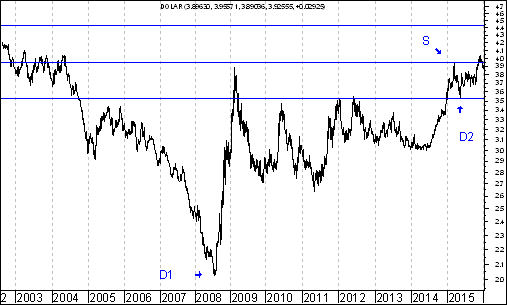 Kurs dolara amerykańskiego (w złotych) przebił 52-tygodniowe maksimum, co było spowodowane zaprezentowaniem bardzo dobrych danych o sytuacji na rynku pracy w USA w piątek 6 listopada. Dzięki temu nastąpiło wybicie z nietypowej formacji podwójnego dna, co powinno skutkować wzrostem kursu dolara amerykańskiego do 4,4252 zł. Kurs EUR/PLN – perspektywa średniookresowa, kurs z 31 grudnia 2015 roku = 4,2633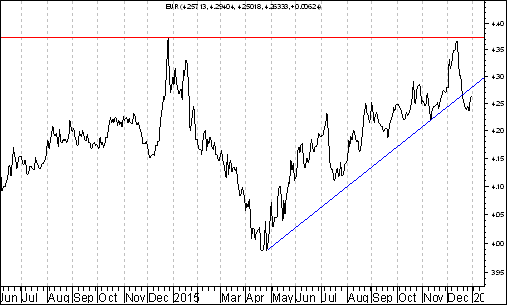 Kurs euro (w złotych) od końca kwietnia 2015 roku znajduje się w trendzie wzrostowym. Generalnie rzecz biorąc powyższy proces (będący mówiąc inaczej synonimem osłabienia złotego wobec euro) wynikał prawdopodobnie z odpływu kapitału zagranicznego z wschodzących rynków finansowych. Na wykresie kursu euro (w złotych) doszło do wybicia z formacji nietypowej formacji podwójnego dna, dzięki czemu doszło do wzrostu kursu euro (w złotych) do 4,3607 zł. Dojście do oporu (szczyt z 26 grudnia 2014 roku) może spowodować osłabienie kursu euro (w złotych), zwłaszcza, że przebity został trend wzrostowy poprowadzony przez dołki  z kwietnia i listopada 2015 roku WIG20 odbił się w górę od wzrostowej linii poprowadzonej przez dołki z marca 1995 roku i lutego 2009 roku, ale jest pewien problem…Indeks dużych spółek WIG20 odbił się od linii poprowadzonej przez dołki z marca 1995 roku i lutego 2009 roku. Na stworzonym w oparciu o dane miesięczne wykresie świecowym ukształtowała się formacja młota. Jednocześnie warto zauważyć, że oscylator stochastyczny znajduje się w strefie wyprzedania. Znajdujemy się ponadto w stosunkowo korzystnym dla posiadaczy akcji okresie pomiędzy końcem października roku T a końcem kwietnia roku T+1. WIG20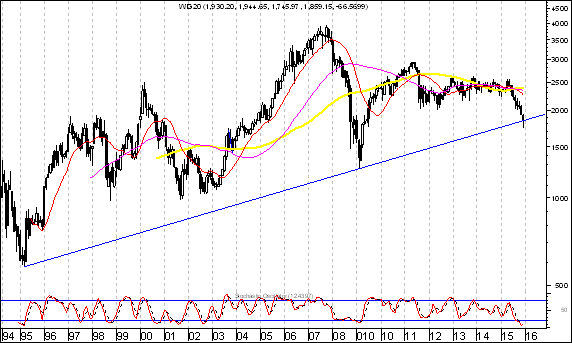 Z drugiej strony warto zauważyć, że na wykresie stworzonym w oparciu o dane dzienne mamy do czynienia z sytuacją nieco niepokojącą. Po pierwsze oscylator stochastyczny wszedł do strefy wykupienia. Po drugie układ i kierunek średnich ruchomych jest typowy dla bessy. Zarówno średnia ruchoma z 45 sesji, jak również ze 100 sesji oraz 200 sesji znajdują się w trendzie spadkowym. Po trzecie z badań Stowarzyszenia inwestorów Indywidualnych wynika, że inwestorzy indywidualni stali się optymistami. Zgodnie z zasadą ,,kupuj pesymizm, sprzedawaj optymizm” może oznaczać to możliwość pojawienie się w krótkim okresie spadków indeksu WIG20. WIG20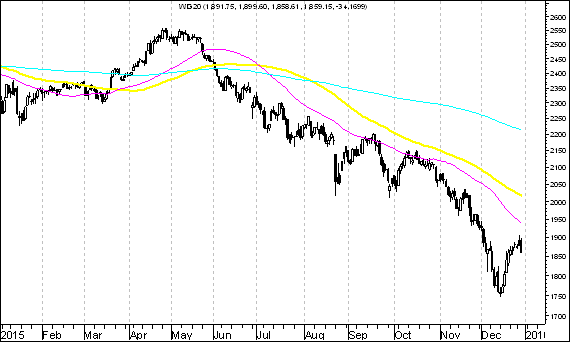 Możliwe więc, że w krótkim okresie pojawią się spadki indeksu WIG20. Eksperyment ,,efekt przełomu roku”Warto przypomnieć, że obecnie przeprowadzam eksperyment ,,efekt przełomu roku”. Przypomnę, że w eksperymencie tym bierze udział 11 spółek. Hipoteza przyjęta w eksperymencie brzmi: średnia procentowa zmiana kursów akcji wybranych 11 spółek notowanych na Giełdzie Papierów Wartościowych w Warszawie będzie pomiędzy 30 października 2015 roku a 29 kwietnia 2016 roku wyższa od procentowej zmiany indeksu WIG20 w tym okresie. Jak będzie ? Czas pokaże. O wynikach eksperymentu będę informował na stronie internetowej http://analizy-rynkowe.pl/ w dniach: 29 stycznia oraz 29 kwietnia 2016 roku Zachęcam do zapoznania się ze szczegółami eksperymentu….http://analizy-rynkowe.pl/rozpoczynam-kolejny-eksperyment-tym-razem-bedzie-to-eksperyment-efekt-przelomu-roku/Oczywiście nawet już dziś można postawić pytanie: Jakie są dotychczasowe wyniki eksperymentu ? Odpowiedź przedstawiłem w tabeli.Co będzie dalej ? Nie wiem. Czas pokaże. Zobaczymy. Może znów kursy akcji mniejszych spółek będą w styczniu mocniejsze od kursów akcji spółek większych ?Najdłużej istniejącym indeksem giełdowym opisującym sytuację na polskim rynku akcji jest Warszawski indeks Giełdowy.Obok niego istnieje szereg innych indeksów giełdowych charakteryzujących sytuację na polskim rynku akcji i w poszczególnych jego segmentach.Mówiąc ogólnie indeksy te zaliczyć można do 2 grup: do grupy indeksów, w przypadku których udziały poszczególnych spółek są różne oraz do grupy indeksów, w przypadku których udziały poszczególnych spółek są równe.Do tej drugiej grupy należy Indeks Cenowy obliczany przez portal finansowy http://stooq.pl/.Warto zauważyć, że w jego skład wchodzą wszystkie spółki, których akcje notowane są na Giełdzie Papierów Wartościowych w Warszawie i na rynku New Connect.Warto zauważyć, że na wykresie siły względnej Indeksu Cenowego do indeksu WIG20 doszło do wejścia oscylatora stochastycznego do strefy wyprzedania, co stwarza szasnę na wzrosty siły względnej, czyli lepsze zachowanie indeksu cenowego w stosunku do indeksu WIG20. INDEKS CENOWY/WIG20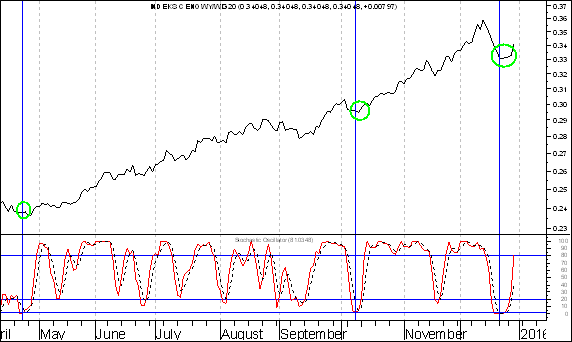 Ile wynosiła średnia procentowa zmiana kursu akcji spółki po wprowadzeniu jej do rubryki ,,Wykres do przemyślenia” w okresie 12 pierwszych miesięcy po jej wprowadzeniu do tej rubryki ?Obliczenia według stanu na 30 grudnia 2015 rokuWprowadzenie Strona internetowa http://analizy-rynkowe.pl/ prowadzona jest od września 2014 roku. Co tydzień publikowany jest ,,Raport Tygodniowy”Od czasu do czasu umieszczam wybrane spółki w rubryce ,,Wykres do przemyślenia”. Umieszczane są tam te przykładowe spółki, których kurs wybił się z formacji podwójnego dna. Formacja podwójnego dna ma 2 ,,zadania”. Podstawowym, minimalnym ,,zadaniem” tej formacji jest jej wypełnienie Drugim ,,zadaniem” tej formacji jest doprowadzenie do zmiany trendu ze spadkowego na wzrostowy. Osobiście wyróżniam typowe oraz nietypowe podwójne dno. Typowa formacja podwójnego dna charakteryzuje się tym, że dołki w formacji kształtują się na poziomie identycznym, bądź prawie identycznym. Natomiast w przypadku nietypowej formacji podwójnego dna kształtują się one na poziomie zupełnie odmiennym.Od pierwszego numeru ,,Raportu Tygodniowego” postanowiłem, że będę porównywał zachowanie kursu akcji spółki po wprowadzeniu jej do rubryki ,,Wykres do przemyślenia” z zachowaniem indeksu WIG20. Mam świadomość, że podejście to może budzić kontrowersje, sprzeciw. Dobrze. Tak być musi. Postanowiłem odpowiedzieć na pytanie: ,,Ile wynosiła średnia procentowa zmiana kursu akcji spółki po wprowadzeniu jej do rubryki ,,Wykres do przemyślenia” w okresie 12 pierwszych miesięcy po jej wprowadzeniu do tej rubryki ?”W związku z powyższym postanowiłem odpowiedzieć także na pytanie: ,,Ile wynosiła średnia procentowa zmiana indeksu WIG 20 w tym okresie ?”Odpowiedź na te pytania przedstawiłem w tabeli na następnej stronie. Tabela: Procentowa zmiana cen akcji czterech spółek, których akcje zostały wymienione w pierwszym numerze ,,Raportu Tygodniowego” z 8 września 2014 roku w rubryce ,,Wykres do przemyślenia” w okresie od 5 września do 4 września 2015 roku oraz procentowa zmiana indeksu WIG 20 w tym okresie. Tabela: Procentowa zmiana ceny akcji spółki, której akcje zostały wymienione w drugim numerze ,,Raportu Tygodniowego” z 15 września 2014 roku w rubryce ,,Wykres do przemyślenia” w okresie od 12 września do 11 września 2015 roku oraz procentowa zmiana indeksu WIG 20 w tym okresie. Tabela: Procentowa zmiana ceny akcji spółki, której akcje zostały umieszczone 16 września na stronie internetowej www.analizy-rynkowe.pl w rubryce  ,,Wykres do przemyślenia” w okresie od 15 września do 15 września 2015 roku oraz procentowa zmiana indeksu WIG 20 w tym okresie. Tabela: Procentowa zmiana ceny akcji spółki, której akcje zostały wymienione w trzecim numerze ,,Raportu Tygodniowego” z 22 września 2014 roku w rubryce ,,Wykres do przemyślenia” w okresie od 19 września 2014 roku do 18 września 2015 roku oraz procentowa zmiana indeksu WIG 20 w tym okresie. Tabela: Procentowa zmiana ceny akcji spółki, której akcje zostały umieszczone 25 września na stronie internetowej www.analizy-rynkowe.pl w rubryce  ,,Wykres do przemyślenia” w okresie od 24 września 2014 roku do 24 września 2015 roku oraz procentowa zmiana indeksu WIG 20 w tym okresie. Tabela: Procentowa zmiana cen akcji trzech spółek, których akcje zostały wymienione w czwartym numerze ,,Raportu Tygodniowego” z 29 września 2014 roku w rubryce ,,Wykres do przemyślenia” w okresie od 30 września 2014 roku do 25 września 2015 roku oraz procentowa zmiana indeksu WIG 20 w tym okresie. Tabela: Procentowa zmiana ceny akcji spółki, której akcje zostały wymienione w piątym numerze ,,Raportu Tygodniowego” z 6 października 2014 roku w rubryce ,,Wykres do przemyślenia” w okresie od 3 października do 2 października 2015 roku oraz procentowa zmiana indeksu WIG 20 w tym okresie. Tabela: Procentowa zmiana ceny akcji spółki, której akcje zostały wymienione w szóstym numerze ,,Raportu Tygodniowego” z 20 października 2014 roku w rubryce ,,Wykres do przemyślenia” w okresie od 17 września do 16 października 2015 roku oraz procentowa zmiana indeksu WIG 20 w tym okresie. Tabela: Procentowa zmiana ceny akcji spółki, której akcje zostały umieszczone 22 października na stronie internetowej www.analizy-rynkowe.pl w rubryce  ,,Wykres do przemyślenia” w okresie od 21 października do 19 czerwca 2015 roku do 21 października 2015 roku oraz procentowa zmiana indeksu WIG 20 w tym okresie. Tabela: Procentowa zmiana ceny akcji spółki, której akcje zostały wymienione w siódmym numerze ,,Raportu Tygodniowego” z 27 października 2014 roku w rubryce ,,Wykres do przemyślenia” w okresie od 24 października 2014 roku do 23 października 2015 roku oraz procentowa zmiana indeksu WIG 20 w tym okresie. Tabela: Procentowa zmiana ceny akcji spółki, której akcje zostały wymienione w numerze ,,Raportu Tygodniowego” z 3 listopada 2014 roku w rubryce ,,Wykres do przemyślenia” w okresie od 31 października 2014 roku do 30 października 2015 roku oraz procentowa zmiana indeksu WIG 20 w tym okresie. Tabela: Procentowa zmiana ceny akcji spółki, której akcje zostały wymienione w numerze ,,Raportu Tygodniowego” z 1 grudnia 2014 roku w rubryce ,,Wykres do przemyślenia” w okresie od 28 listopada 2014 roku do 27 listopada 2015 roku oraz procentowa zmiana indeksu WIG 20 w tym okresie. Tabela: Procentowa zmiana ceny akcji spółki, której akcje zostały umieszczone 2 grudnia na stronie internetowej www.analizy-rynkowe.pl w rubryce  ,,Wykres do przemyślenia” w okresie od 1 grudnia 2014 roku do 1 grudnia 2015 roku procentowa zmiana indeksu WIG 20 w tym okresie. Tabela: Procentowa zmiana ceny akcji spółki, której akcje zostały wymienione w numerze ,,Raportu Tygodniowego” z 15 grudnia 2014 roku w rubryce ,,Wykres do przemyślenia” w okresie od 12 grudnia 2014 roku do 11 grudnia 2015 roku oraz procentowa zmiana indeksu WIG 20 w tym okresie. Tabela: Procentowa zmiana ceny akcji spółki, której akcje zostały umieszczone 2 stycznia 2015 roku na  stronie internetowej www.analizy-rynkowe.pl w rubryce  ,,Wykres do przemyślenia” w okresie od 30 grudnia 2014 roku do 23 grudnia 2015 roku oraz procentowa zmiana indeksu WIG 20 w tym okresie. Wniosek końcowy z powyższych rozważań brzmi następująco:Średnia procentowa zmiana kursu akcji spółki po wprowadzeniu jej do rubryki ,,Wykres do przemyślenia” w okresie 12 pierwszych miesięcy po jej wprowadzeniu do tej rubryki wynosiła plus 14,8 %. Średnia procentowa zmiana indeksu WIG20 w tym okresie wynosiła minus 15,8 %. Spółki dla których nie można jeszcze obliczyć procentowej zmiany kursu akcji po wprowadzeniu jej do rubryki ,,Wykres do przemyślenia” w okresie 12 pierwszych miesięcy po jej wprowadzeniu do tej rubryki Obliczenia według stanu na 30 grudnia 2015 rokuTabela: Procentowa zmiana ceny akcji spółki, której akcje zostały umieszczone 12 stycznia 2015 roku na  stronie internetowej www.analizy-rynkowe.pl w rubryce  ,,Wykres do przemyślenia” w okresie od 9 stycznia do 30 grudnia 2015 roku oraz procentowa zmiana indeksu WIG 20 w tym okresie. Tabela: Procentowa zmiana ceny akcji spółki, której akcje zostały umieszczone 30 stycznia 2015 roku na  stronie internetowej www.analizy-rynkowe.pl w rubryce  ,,Wykres do przemyślenia” w okresie od 29 stycznia do 30grudnia 2015 roku oraz procentowa zmiana indeksu WIG 20 w tym okresie. Tabela: Procentowa zmiana ceny akcji spółki, której akcje zostały umieszczone 10 lutego 2015 roku na  stronie internetowej www.analizy-rynkowe.pl w rubryce  ,,Wykres do przemyślenia” w okresie od 9 lutego do 30 grudnia 2015 roku oraz procentowa zmiana indeksu WIG 20 w tym okresie. Tabela: Procentowa zmiana ceny akcji spółki, której akcje zostały umieszczone 3 marca 2015 roku na  stronie internetowej www.analizy-rynkowe.pl w rubryce  ,,Wykres do przemyślenia” w okresie od 2 marca do 23 grudnia 2015 roku oraz procentowa zmiana indeksu WIG 20 w tym okresie. Tabela: Procentowa zmiana ceny akcji spółki, której akcje zostały umieszczone 9 kwietnia 2015 roku na  stronie internetowej www.analizy-rynkowe.pl w rubryce  ,,Wykres do przemyślenia” w okresie od 8 kwietnia do 30 grudnia 2015 roku oraz procentowa zmiana indeksu WIG 20 w tym okresie. Tabela: Procentowa zmiana ceny akcji spółki, której akcje zostały umieszczone 5 maja 2015 roku na  stronie internetowej www.analizy-rynkowe.pl w rubryce  ,,Wykres do przemyślenia” w okresie od 4 maja do 30 grudnia 2015 roku oraz procentowa zmiana indeksu WIG 20 w tym okresie. Tabela: Procentowa zmiana cen akcji trzech spółek, których akcje zostały umieszczone w dniu 1 lipca na stronie internetowej http://analizy-rynkowe.pl/ w rubryce ,,Wykres do przemyślenia” w okresie od 30 czerwca 2015 roku do 30 grudnia 2015 roku oraz procentowa zmiana indeksu WIG 20 w tym okresie. Tabela: Procentowa zmiana ceny akcji spółki, której akcje zostały umieszczone 21 lipca 2015 roku na  stronie internetowej www.analizy-rynkowe.pl w rubryce  ,,Wykres do przemyślenia” w okresie od 21 lipca do 30 grudnia 2015 roku oraz procentowa zmiana indeksu WIG 20 w tym okresie. Tabela: Procentowa zmiana ceny akcji spółki, której akcje zostały umieszczone 23 lipca 2015 roku na  stronie internetowej www.analizy-rynkowe.pl w rubryce  ,,Wykres do przemyślenia” w okresie od 22 lipca do 30 grudnia 2015 roku oraz procentowa zmiana indeksu WIG 20 w tym okresie. Tabela: Procentowa zmiana ceny akcji spółki, której akcje zostały umieszczone 23 lipca 2015 roku na  stronie internetowej www.analizy-rynkowe.pl w rubryce  ,,Wykres do przemyślenia” w okresie od 2 do 30 grudnia 2015 roku oraz procentowa zmiana indeksu WIG 20 w tym okresie. Tabela: Procentowa zmiana ceny akcji spółki, której akcje zostały umieszczone 23 lipca 2015 roku na  stronie internetowej www.analizy-rynkowe.pl w rubryce  ,,Wykres do przemyślenia” w okresie od 3 do 30 grudnia 2015 roku oraz procentowa zmiana indeksu WIG 20 w tym okresie. Tabela: Procentowa zmiana ceny akcji spółki, której akcje zostały umieszczone 9 października na stronie internetowej www.analizy-rynkowe.pl w rubryce  ,,Wykres do przemyślenia” w okresie od 8 października do 30 grudnia 2015 roku oraz procentowa zmiana indeksu WIG 20 w tym okresie. Tabela: Procentowa zmiana ceny akcji spółki, której akcje zostały umieszczone 14 października 2015 roku na  stronie internetowej www.analizy-rynkowe.pl w rubryce  ,,Wykres do przemyślenia” w okresie od 13 października do 30 grudnia 2015 roku oraz procentowa zmiana indeksu WIG 20 w tym okresie. Tabela: Procentowa zmiana ceny akcji spółki, której akcje zostały umieszczone 17 października 2015 roku na  stronie internetowej www.analizy-rynkowe.pl w rubryce  ,,Wykres do przemyślenia” w okresie od 13 października do 30 grudnia 2015 roku oraz procentowa zmiana indeksu WIG 20 w tym okresie. Tabela: Procentowa zmiana ceny akcji spółki, której akcje zostały umieszczone 4 listopada 2015 roku na  stronie internetowej www.analizy-rynkowe.pl w rubryce  ,,Wykres do przemyślenia” w okresie od 3 do 30 grudnia 2015 roku oraz procentowa zmiana indeksu WIG 20 w tym okresie. Tabela: Procentowa zmiana ceny akcji spółki, której akcje zostały umieszczone 30 listopada 2015 roku na  stronie internetowej www.analizy-rynkowe.pl w rubryce  ,,Wykres do przemyślenia” w okresie od 30 listopada do 30 grudnia 2015 roku oraz procentowa zmiana indeksu WIG 20 w tym okresie. Tabela: Procentowa zmiana ceny akcji spółki, której akcje zostały umieszczone 30 listopada 2015 roku na  stronie internetowej www.analizy-rynkowe.pl w rubryce  ,,Wykres do przemyślenia” w okresie od 30 listopada do 30 grudnia 2015 roku oraz procentowa zmiana indeksu WIG 20 w tym okresie. Tabela: Procentowa zmiana ceny akcji spółki, której akcje zostały umieszczone 30 listopada 2015 roku na  stronie internetowej www.analizy-rynkowe.pl w rubryce  ,,Wykres do przemyślenia” w okresie od 30 listopada do 30 grudnia 2015 roku oraz procentowa zmiana indeksu WIG 20 w tym okresie. Tabela: Procentowa zmiana ceny akcji spółki, której akcje zostały umieszczone 30 listopada 2015 roku na  stronie internetowej www.analizy-rynkowe.pl w rubryce  ,,Wykres do przemyślenia” w okresie od 30 listopada do 30 grudnia 2015 roku oraz procentowa zmiana indeksu WIG 20 w tym okresie. Spółek, dla których nie można jeszcze obliczyć procentowej zmiany kursu akcji po wprowadzeniu jej do rubryki ,,Wykres do przemyślenia” w okresie 12 pierwszych miesięcy po jej wprowadzeniu do tej rubryki jest 23W odniesieniu do tej grupy 23 spółek można sformułować następujący wniosek: Wniosek Warto zauważyć, że spośród 23 spółek (których lista opublikowana jest na str. 13-16) kursy akcji 21 spółek od momentu owego zakwalifikowania do tej rubryki do dnia 30 grudnia 2015 roku zachowywały się lepiej od indeksu WIG20 a 2 gorzej od indeksu WIG20 Uwaga ! – na poprzedniej stronie przedstawiłem wyniki badań dotyczących zachowania kursów akcji tych spółek, które znalazły się w rubryce ,,Wykres do przemyślenia” na przestrzeni ostatnich 12 miesięcy.Spółki te będę starał się na prowadzonej przeze mnie stronie internetowej  http://analizy-rynkowe.pl/ otaczać szczególną opieką intelektualną to znaczy analizy publikowane na tej stronie będą w znacznej mierzy dotyczyć właśnie tych spółek. Generalny wniosek:kursy akcji spółki po wprowadzeniu jej do rubryki ,,Wykres do przemyślenia” zasadniczo rzecz biorąc wykazują relatywną przewagę nad indeksem WIG20Wnioski końcoweKurs dolara amerykańskiego (w złotych) przebił 52-tygodniowe maksimum, co było spowodowane zaprezentowaniem bardzo dobrych danych o sytuacji na rynku pracy w USA w piątek 6 listopada. Dzięki temu nastąpiło wybicie z nietypowej formacji podwójnego dna, co powinno skutkować wzrostem kursu dolara amerykańskiego do 4,4252 zł. Kurs euro (w złotych) od końca kwietnia 2015 roku znajduje się w trendzie wzrostowym. Generalnie rzecz biorąc powyższy proces (będący mówiąc inaczej synonimem osłabienia złotego wobec euro) wynikał prawdopodobnie z odpływu kapitału zagranicznego z wschodzących rynków finansowych. Na wykresie kursu euro (w złotych) doszło do wybicia z formacji nietypowej formacji podwójnego dna, dzięki czemu doszło do wzrostu kursu euro (w złotych) do 4,3607 zł. Dojście do oporu (szczyt z 26 grudnia 2014 roku) może spowodować pewne osłabienie kursu euro (w złotych). Indeks dużych spółek WIG20 odbił się od linii poprowadzonej przez dołki z marca 1995 roku i lutego 2009 roku. Na stworzonym w oparciu o dane miesięczne wykresie świecowym ukształtowała się formacja młota. Z drugiej strony warto zauważyć, że na wykresie stworzonym w oparciu o dane dzienne mamy do czynienia z sytuacją nieco niepokojącą. Po pierwsze oscylator stochastyczny wszedł do strefy wykupienia. Po drugie układ i kierunek średnich ruchomych jest typowy dla bessy. Zarówno średnia ruchoma z 45 sesji, jak również ze 100 sesji oraz 200 sesji znajdują się w trendzie spadkowym. Po trzecie z badań Stowarzyszenia inwestorów Indywidualnych wynika, że inwestorzy indywidualni stali się optymistami. Zgodnie z zasadą ,,kupuj pesymizm, sprzedawaj optymizm” może oznaczać to możliwość pojawienie się w krótkim okresie spadków indeksu WIG20.Rozpoczął się styczeń 2016 roku. W tej sytuacji powstaje pytanie: czy znów pojawi się efekt małych spółek na GPW w Warszawie ? Efekt małych spółek polega na stosunkowo silnym zachowaniu segmentu akcji małych spółek w stosunku do segmentu akcji innych spółek w styczniu. W przypadku polskiego rynku akcji jego istotą jest na przykład występowanie wyższej stopy zwrotu w przypadku indeksu małych spółek (sWIG80) niż w przypadku indeksu spółek dużych (WIG20). O ile do 2002 było w tej mierze bardzo różnie (raz lepszy w styczniu był pierwszy indeks, raz drugi) to od 2003 r. mamy już do czynienia z sytuacją wręcz zdumiewającą, gdyż w każdym roku okresu 2003-2015 zachowanie indeksu małych spółek (sWIG80) w styczniu było lepsze niż zachowanie indeksu spółek dużych (WIG20).Opracował: Sławomir Kłusek, 4 stycznia 2016 rokuPowyższy raport stanowi wyłącznie wyraz osobistych opinii autora. Treści zawarte na stronie internetowej www.analizy-rynkowe.pl nie stanowią "rekomendacji" w rozumieniu przepisów Rozporządzenia Ministra Finansów z dnia 19 października 2005 r. w sprawie informacji stanowiących rekomendacje dotyczące instrumentów finansowych, lub ich emitentów (Dz.U. z 2005 r. Nr 206, poz. 1715).Autor nie ponosi odpowiedzialności za jakiekolwiek decyzje inwestycyjne podjęte na podstawie treści zawartych na stronie internetowej www.analizy-rynkowe.plNazwaspółkiData wprowadzenia spółki do rubryki ,,Wykres do przemyślenia”TIM1 lipca 2015 rokuUnima20001 lipca 2015 rokuVariant1 lipca 2015 rokuRopczyce21 lipca 2015 rokuEurocash23 lipca 2015 rokuAgora3 września 2015 rokuBZWBK4 września 2015 rokuNazwaspółkiData wprowadzenia spółki do rubryki ,,Wykres do przemyślenia”Netmedia9 października 2015 rokuStalprodukt9 października 2015 rokuCyfrowy Polsat14 października 2015 rokuDębica17 października 2015 rokuNazwa spółki Kurs -30.10.2015Kurs – 30.12.2015Zmiana kursu w %TIM   9,30   9,00  -3,2Unima2000   2,54   2,21-13,0Variant   1,77   1,68  -5,1Ropczyce  22,00  21,65  -1,6Eurocash  52,19  48,50  -7,1Agora  11,56  12,60   9,0BZWBK311,70284,00  -8,9Netmedia   5,10   5,89  15,5Stalprodukt320,00299,00  -6,6Cyfrowy Polsat  24,91  20,88-16,2Dębica  88,00  96,80  10,0Średnio    -2,5WIG202060,01859,2   -9,8Instrument finansowyPoziom – 05.09.2014Poziom – 04.09.2015Zmiana (w %)Akcja spółki Immobile2,04 zł.2,35 zł.   +15,2 %Akcja spółki Lena3,99 zł. 4,44 zł.    +11,3 %Akcja spółki  Netmedia3,63 zł. 5,64 zł.   +55,4 %Akcja spółki Rafako4,25 zł.  6,72 zł.   +58,1 %Średnio    +35,0 %WIG 202 541,42 pkt. 2 146,47 pkt.     -15,5 %Instrument finansowyPoziom – 12.09.2014Poziom – 11.09.2015Zmiana (w %)Akcja spółki Boryszew6,50 zł.5,15 zł.   -20,8 %Średnio  -20,8 %WIG 202 497,38 pkt. 2 185,46 pkt.    -12,5 %Instrument finansowyPoziom – 15.09.2014Poziom – 15.09.2015Zmiana (w %)Akcja spółki Erbud26,50 zł.32,90 zł.  24,2 %Średnio  24,2 %WIG 202 489,77 pkt. 2 185,88 pkt. -12,2 %Instrument finansowyPoziom – 19.09.2014Poziom – 18.09.2015Zmiana (w %)Akcja spółki IF Capital1,32 zł.0,98 zł.2,3 %Średnio2,3 %WIG 202 497,38 pkt. 2 168,19 pkt.-13,2 %Instrument finansowyPoziom – 24.09.2014Poziom – 18.09.2015Zmiana (w %)Akcja spółki Capital Partners1,85 zł.2,40 zł.+29,7 %Średnio+29,7 %WIG 202 489,77 pkt. 2 082,95 pkt.  -15,8 %Instrument finansowyPoziom – 26.09.2014Poziom – 25.09.2015Zmiana (w %)Akcja spółki Asseco Poland 45,64 zł. 54,70 zł. +19,9 %Akcja spółki  CD Projekt16,59 zł. 26,80 zł.  +61,5 %Akcja spółki Sygnity 17,60 zł.  8,82 zł.- 49,9 %Średnio +10,5% WIG 202484,02 pkt. 2 168,19 pkt.  - 15,8 %Instrument finansowyPoziom – 03.10.2014Poziom – 02.10.2015Zmiana (w %)Akcja spółki Stalprodukt244,10 zł.278,15 zł.+13,9 %Średnio+13,9 %WIG 202 444,06 pkt. 2 036,32 pkt. -16,7 %Instrument finansowyPoziom – 17.10.2014Poziom – 16.10.2015Zmiana (w %)Akcja spółki Tauron Polska Energia5,21 zł.3,23 zł.   -38,0 %Średnio  -38,0 %WIG 202 401,13 pkt. 2 121,94 pkt.    -11,6 %Instrument finansowyPoziom – 21.10.2014Poziom – 21.10.2015Zmiana (w %)Akcja spółki Elektrotim 8,70 zł.18,66 zł.+ 114,5 %Akcja spółki Relpol6,93 zł. 6,70 zł.   -3,3 %Średnio   + 55,6 %WIG 202 423,77 pkt. 2 105,65 pkt.  -13,1 %Instrument finansowyPoziom – 24.10.2014Poziom – 23.10.2015Zmiana (w %)Akcja spółki Tesgas 4,32 zł.3,70 zł.   -14,4 %Średnio  -14,4 %WIG 202 401,13 pkt. 2 107,43 pkt.  -13,1 %Instrument finansowyPoziom – 31.10.2014Poziom – 30.10.2015Zmiana (w %)Akcja spółki Enea16,00 zł.12,83 zł.   -19,8 %Średnio  -19,8 %WIG 202 463,68 pkt. 2 060,03 pkt.  -16,4 %Instrument finansowyPoziom – 28.11.2014Poziom – 27.11.2015Zmiana (w %)Akcja spółki Procad1,06 zł.1,84 zł.+73,6 %Średnio+73,6 %WIG 202 416,93 pkt. 1 936,05 pkt.-19,9 %Instrument finansowyPoziom – 01.12.2014Poziom – 01.12.2015Zmiana (w %)Akcja spółki PKO BP 37,65 zł.27,20 zł.-27,8 %Średnio-27,8 %WIG 202 417,11 pkt. 1 923,94 pkt.  -20,4 %Instrument finansowyPoziom – 12.12.2014Poziom – 11.12.2015Zmiana (w %)Akcja spółki Mercor 8,14 zł.8,60 zł.   +5,7 %Średnio  +5,7 %WIG 202 360,00 pkt. 1 757,37 pkt. -  25,5 %Instrument finansowyPoziom – 30.12.2014Poziom – 30.12.2015Zmiana (w %)Akcja spółki Comarch115,50 zł.114,05 zł.-1,3 %Średnio-1,3 %WIG 202 315,94 pkt. 1 859,15 pkt.  -19,7  %Instrument finansowyPoziom – 09.01.2015Poziom – 30.12.2015Zmiana (w %)Akcja spółki Muza3,34 zł.2,85 zł. -14,7 %Średnio-14,7 %WIG 202 417,11 pkt. 1 859,15 pkt.-23,1 %Instrument finansowyPoziom – 29.01.2015Poziom – 30.12.2015Zmiana (w %)Akcja spółki Lubawa1,11 zł.0,83 zł.-25,2 %Średnio-25,2 %WIG 202 417,11 pkt. 1 859,15 pkt.-23,1 %Instrument finansowyPoziom – 09.02.2015Poziom – 30.12.2015Zmiana (w %)Akcja spółki Atrem4,50 zł.3,82 zł.-15,1 %Średnio-15,1 %WIG 202 417,11 pkt. 1 859,15 pkt.-20,5%Instrument finansowyPoziom – 02.03.2015Poziom – 30.12.2015Zmiana (w %)Akcja spółki Mostostal Warszawa7,57 zł.13,00 zł.+71,7 %Średnio+71,7 %WIG 202 358,25 pkt. 1 859,15 pkt.-21,2 %Instrument finansowyPoziom – 08.04.2015Poziom – 30.12.2015Zmiana (w %)Akcja spółki Ceramika Nowa Gala1,25 zł.1,22 zł.-2,4 %Średnio-2,4%WIG 202 424,82 pkt. 1 859,15 pkt.-23,3 %Instrument finansowyPoziom – 04.05.2015Poziom – 30.12.2015Zmiana (w %)Akcja spółki Polnord11,10 zł.14,37 zł.+29,5  %Średnio+29,5  %WIG 202 523,09 pkt. 1 859,15 pkt.-26,3 %Instrument finansowyPoziom – 30.06.2015Poziom – 30.12.2015Zmiana (w %)Akcja spółki TIM9,49 zł. 9,00 zł.-5,2 %Akcja spółki  Unima 20002,58 zł. 2,21 zł.-14,3 %Akcja spółki Variant 1,77 zł.1,68 zł.-5,1  %Średnio-8,2  %WIG 202317,84 pkt. 1 859,15 pkt.-19,8 %Instrument finansowyPoziom – 21.07.2015Poziom – 30.12.2015Zmiana (w %)Akcja spółki Ropczyce 20,80 zł.21,65 zł.4,1 %Średnio4,1 %WIG 202 444,63 pkt. 1 859,15 pkt.-17,2  %Instrument finansowyPoziom – 22.07.2015Poziom – 30.12.2015Zmiana (w %)Akcja spółki Eurocash41,26 zł.48,50 zł.+17,5 %Średnio+17,5%WIG 202 185,83 pkt. 1 859,15 pkt.-14,9 %Instrument finansowyPoziom – 02.09.2015Poziom – 30.12.2015Zmiana (w %)Akcja spółki Agora11,20 zł.12,60 zł.  12,5 %Średnio  12,5 %WIG 202 107,58 pkt. 1 859,15 pkt. -11,8%Instrument finansowyPoziom – 03.09.2015Poziom – 30.12.2015Zmiana (w %)Akcja spółki BZWBK309,00 zł.284,00 zł. -8,1 %Średnio -8,1 %WIG 202 155,07 pkt. 1 859,15 pkt. -13,7 %Instrument finansowyPoziom – 08.10.2015Poziom – 30.12.2015Zmiana (w %)Akcja spółki Netmedia5,69 zł.5,89 zł.+3,5 %Akcja spółki Stalprodukt312,70 zł. 299,00 zł.   -4,4 %Średnio-0,4 %WIG 202 126,48 pkt. 1 859,15 pkt.-12,6 %Instrument finansowyPoziom – 13.10.2015Poziom – 30.12.2015Zmiana (w %)Akcja spółki Cyfrowy Polsat24,93 zł.20,88 zł.  -16,2 %Średnio  -16,2 %WIG 202 123,43 pkt. 1 859,15 pkt.  -12,4 %Instrument finansowyPoziom – 16.10.2015Poziom – 30.12.2015Zmiana (w %)Akcja spółki Dębica85,40 zł.96,80+13,3 %Średnio  +13,3 %WIG 202 121,94 pkt. 1 859,15 pkt.-12,4 %Instrument finansowyPoziom – 03.11.2015Poziom – 30.12.2015Zmiana (w %)Akcja spółki Alta 2,19 zł.2,52 zł.  15,1 %Średnio  15,1 %WIG 202 061,38 pkt. 1 859,15 pkt. -9,8 %Instrument finansowyPoziom – 30.11.2015Poziom – 30.12.2015Zmiana (w %)Akcja spółki Asseco Poland58,06 zł.56,80 zł.  -2,2 %Średnio  -2,2 %WIG 201 936,05 pkt. 1 859,15 pkt. -4,0 %Instrument finansowyPoziom – 04.12.2015Poziom – 30.12.2015Zmiana (w %)Akcja spółki PeKaO139,80 zł.143,50 zł. +2,6 %Średnio  +2,6 %WIG 201 868,24 pkt. 1 859,15 pkt. 0,6 %Instrument finansowyPoziom – 04.12.2015Poziom – 30.12.2015Zmiana (w %)Akcja spółki LC Corp1,62 zł.1,78 zł.  +9,9%Średnio  +9,9 %WIG 201 868,24 pkt.1 859,15 pkt. -0,5 %Instrument finansowyPoziom – 23.12.2015Poziom – 30.12.2015Zmiana (w %)Akcja spółki P.A. Nova21,50 zł.22,99 zł.  6,9%Średnio    6,9 %WIG 201 879,75 pkt.1 859,15 pkt. -1,1 %